令和元年度財　務　諸　表第８期事業年度自　平成31年4月　1日至　令和　2年3月31日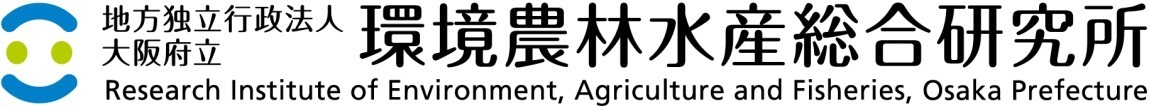 目次１　貸借対照表・・・・・・・・・・・・・・・・・・・・・・・・・・・・・・・１２　損益計算書・・・・・・・・・・・・・・・・・・・・・・・・・・・・・・・３３　キャッシュ・フロー計算書・・・・・・・・・・・・・・・・・・・・・・・・４４　利益の処分に関する書類・・・・・・・・・・・・・・・・・・・・・・・・・５５　行政サービス実施コスト計算書・・・・・・・・・・・・・・・・・・・・・・６６　注記・・・・・・・・・・・・・・・・・・・・・・・・・・・・・・・・・・７７　附属明細書・・・・・・・・・・・・・・・・・・・・・・・・・・・・・・１０貸借対照表（令和2年3月31日現在）(単位：円)損益計算書（平成31年4月1日～令和2年3月31日）(単位：円)キャッシュ・フロー計算書（平成31年4月1日～令和2年3月31日）(単位：円)利益の処分に関する書類(令和 2年3月31日)（単位：円）行政サービス実施コスト計算書（平成31年4月1日～令和2年3月31日）(単位：円)注　　記Ⅰ　重要な会計方針運営費交付金収益及び授業料収益の計上基準業務達成基準を採用しております。なお、業務の進行状況と運営費交付金の対応関係が明確である活動を除く管理部門の活動については、期間進行基準を採用しております。減価償却の会計処理方法有形固定資産定額法を採用しております。耐用年数については、法人税法上の耐用年数を基準としております。なお、受託研究等収入により購入した償却資産については、当該受託研究期間を耐用年数としております。主な資産の耐用年数は以下のとおりであります。建物　　　　　２年～５０年構築物　　　　５年～５０年機械装置　　　２年～１８年船舶　　　　　８年～１２年車両運搬具　　２年～　７年工具器具備品　２年～１４年また、特定の償却資産（地方独立行政法人会計基準第８７）の減価償却相当額については、損益外減価償却累計額として資本剰余金から控除しております。無形固定資産定額法を採用しております。なお、法人内利用のソフトウエアについては、法人内における利用可能期間（５年）に基づいて償却しております。リース資産リース期間を耐用年数とし、残存価額を零とする定額法によっております。引当金の計上基準賞与引当金職員に対して支給する賞与については、運営費交付金により財源措置がなされるため、賞与引当金は計上しておりません。なお、行政サービス実施コスト計算書における引当外賞与増加見積額は、地方独立行政法人会計基準第８８第２項に基づき計算された引当外賞与の増加見積額を計上しております。退職給付に係る引当金及び見積額の計上基準役員及び職員の退職一時金については、運営費交付金により財源措置がなされるため、退職給付に係る引当金は計上しておりません。なお、行政サービス実施コスト計算書における引当外退職給付増加見積額は、地方独立行政法人会計基準第８９第４項に基づき計算された退職一時金に係る退職給付債務の当期増加額を計上しております。たな卸資産の評価基準及び評価方法未成研究支出金については、個別法による低価法を採用しております。行政サービス実施コスト計算書における機会費用の計上方法国又は地方公共団体財産の無償又は減額された使用料による貸借取引の機会費用の計算方法土地については、原則として路線価に基づき相続税標準価格を算出し、令和2年3 月期における国債利回りを参考に計算しております。その他については、大阪府公有財産規則に基づき算出しております。地方公共団体出資等の機会費用の計算に使用した利率10年利付国債の令和2年3月末の利回りを参考に0.031％で計算しております。リース取引の処理方法リース料総額が300万円を超えるファイナンス・リース取引については、通常の売買取引に係る方法に準じた会計処理によっております。また、リース料総額が300万円以下のファイナンス・リース取引については、通常の賃貸借取引に係る方法に準じた会計処理によっております。消費税等の会計処理消費税及び地方消費税の会計処理方法は、税込方式によっております。Ⅱ　貸借対照表注記運営費交付金から充当されるべき賞与の見積額　　　　　　　　　　　 73,260,706円運営費交付金から充当されるべき退職給付債務の見積額　　　　　　　448,804,189円固定資産の減損会計固定資産の減損に係る会計基準（「固定資産の減損に係る地方独立行政法人会計基準」及び「固定資産の減損に　　係る地方独立行政法人会計基準注解」）を適用しております。Ⅲ　キャッシュ・フロー計算書注記資金の期末残高の貸借対照表科目の内訳重要な非資金取引(1) ファイナンス・リースによる資産の取得　　　　　 42,608,916円(2) 現物寄附による資産の取得　　　　　　　　　　　　8,298,041円Ⅳ　行政サービス実施コスト計算書注記１　引当外賞与増加（△減少）見積額のうち大阪府からの派遣職員分　　　　　△2,959,717円２　引当外退職給付増加（△減少）見積額のうち大阪府からの派遣職員分　　   11,100,536円３　機会費用の内訳　　設立団体に係る額　　2,184,400円Ⅴ　金融商品の時価等の注記金融商品の状況に関する事項当法人は、資金運用については、地方独立行政法人法第４３条の規定等に基づき、預金等に限定しております。金融商品の時価等に関する事項期末日における貸借対照表計上額、時価及びこれらの差額については、次のとおりであります。(単位：円)　　(注1) 負債に計上されているものについては、（　）で示しております。　　(注2) 金融商品の時価の算定方法(1) 現金及び預金、(2)未収入金これらは、短期間で決済されるため、時価は帳簿価額にほぼ等しいことから、当該帳簿価額によっております。(3) 未払金短期間で決済されるため、時価は帳簿価額にほぼ等しいことから、当該帳簿価額によっております。　　(注3) リース債務については、リース資産総額に重要性が乏しいと認められることから時価開示の対象から外しております。Ⅵ　固定資産の減損当該年度中に減損を認識した資産はありません。Ⅶ　賃貸等不動産の時価等に関する事項該当事項はありません。Ⅷ　資産除去債務該当事項はありません。Ⅸ　重要な債務負担行為該当事項はありません。Ⅹ　重要な後発事象該当事項はありません。附　属　明　細　書１ 　固定資産の取得及び処分、減価償却費（「第８７　特定の償却資産の減価に係る会計処理」及び「第９１　資産除去債務に係る特定の除去費用等の会計処理」による損益外減価償却相当額も含む。）並びに減損損失の明細　　　　　　　　　　　　　　　　　　　　　　　　　　　　　　　　　　　　　　　　　　　　　　　　　　　　　　　　　　　　　　　　　　　　　　　　　　　　　(単位：円)工具器具備品の当期増加額のうち主なものは、目的積立金を活用し整備した研究機器（リアルタイムＰＣＲ装置一式ほか13件）30,541,400円によるものであります。構築物の当期増加額のうち主なものは、公益財団法人黒田緑化事業団から寄付を受けた緑化施設8,000,000円によるものであります。機械装置の当期増加額のうち主なものは、所有権移転外ファイナンス・リース取引により取得したもの42,608,916円であります。長期前払費用は、財物保険契約（令和元年7月1日～令和4年7月1日）8,049,730円のうち、令和3年度以降にかかる前払費用3,354,054円によるものであります。２　たな卸資産の明細(単位：円)３　有価証券の明細該当事項はありません。４　長期貸付金の明細該当事項はありません。５　長期借入金の明細該当事項はありません。６　引当金の明細該当事項はありません。７　資産除去債務の明細該当事項はありません。８　保証債務の明細該当事項はありません。９　資本金及び資本剰余金の明細　　　　　　　　　　　　　　　　　　　　　　　　　　　　　　　　　　　　　　　　　　　(単位：円)当期増加額は、目的積立金を財源として、アスベスト自動分析装置（分析走査電子顕微鏡）などの調査研究用資産を購入したものです。当期増加額は、前中期目標等期間繰越積立金を財源として、ぶどうほ場の平棚を自家建設したことにより取得したものであります。当期増加額は、地方独立行政法人会計基準第８７に該当する特定の償却資産の償却に係るものであります。　１０　積立金等の明細及び目的積立金の取崩しの明細（１）積立金の明細　　　　　　　　　　　　　　　　　　　　　　　　　　　　　　　　　                                  　　   　(単位：円)当期増加額は、前期未処分利益からの積立てによるものであります。当期減少額は、当該積立金の使途に従った資産の購入及び費用発生によるものであります。（２）目的積立金の取崩しの明細(単位：円)（注１）調査研究用機器を取得したことによるものであります。（注２）アスベスト自動分析装置（分析走査電子顕微鏡）などの調査研究用資産を取得したことによるものであります。昨年度、目的積立金（前中期目標等期間繰越積立金）を財源として、ぶどうほ場の平棚を整備し、建設仮勘定として整理しておりましたが、今年度完成により、構築物に計上したため、取崩し額を計上したものであります。１１　運営費交付金債務及び運営費交付金収益の明細（１）運営費交付金債務                                                                                                    　　　　　　　　　　　　　　　　　                (単位：円)（２）運営費交付金収益(単位：円)１２　地方公共団体等からの財源措置の明細（１）補助金等の明細　　　　　　　　　　　　　　　　　　　　　　　　　　　　　　　　　　　　　　　　　　　　　　　　　　　　　　　　　　　　　　　　　　　　　　　　　　　　　　　 　　　　(単位：円)１３　役員及び職員の給与の明細(単位：円、人)1 役員に対する報酬及び退職手当の支給基準の概要(1) 役員報酬　　　役員に対する報酬については、「地方独立行政法人大阪府立環境農林水産総合研究所役員報酬等規程」に基づき支給しております。2 職員に対する給与及び退職手当の支給基準の概要(1) 職員給与　　職員に対する給与については、「地方独立行政法人大阪府立環境農林水産総合研究所職員給与規程」に基づき支給しております。(2) 退職手当職員に対する退職手当については、「地方独立行政法人大阪府立環境農林水産総合研究所職員退職手当規程」に基づき支給して　　おります。3 支給人員数は、平成31年4月1日から令和2年3月31日までの間の平均支給人員数によっております。4 上記金額には、法定福利費及び受託事業費、受託研究費に含まれる非常勤人件費は含まれていません。１４　開示すべきセグメント情報　　　　　　　　　　　　　　　　　　　　　　　　　　　　　　　　　　　　　　　　　　　　　　　　　　　　　　　　　（単位：円）（注１）セグメントの区分方法セグメントは、事業活動の実態を考慮して施設別に区分しております。（注２）大阪府立環境農林水産総合研究所には目的積立金（前中期目標等期間繰越積立金）を財源として支出した業務費用が9,958,346円含まれております。１５　科学研究費補助金等の明細（単位：円、件）（注）当期受入には間接経費相当額を記載し、直接経費相当額については外数として（　　）内に記載しております。１６　上記以外の主な資産、負債、費用及び収益の明細（１）現金及び預金の明細(単位：円)（２）未払金の明細(単位：円)１７　関連公益法人等に関する明細　 該当事項はありません。資産の部資産の部Ｉ　固定資産Ｉ　固定資産１ 有形固定資産１ 有形固定資産土地土地3,820,933,160建物建物4,028,094,0554,028,094,055減価償却累計額減価償却累計額△ 980,124,557△ 980,124,5573,047,969,498構築物構築物321,444,236321,444,236減価償却累計額減価償却累計額△ 112,971,410△ 112,971,410208,472,826機械装置機械装置731,073,709731,073,709減価償却累計額減価償却累計額△ 494,136,396△ 494,136,396236,937,313船舶船舶200,393,181200,393,181減価償却累計額減価償却累計額△ 121,005,911△ 121,005,91179,387,270車両運搬具	車両運搬具	30,035,04530,035,045減価償却累計額減価償却累計額△ 25,510,413△ 25,510,4134,524,632工具器具備品工具器具備品428,309,372428,309,372減価償却累計額減価償却累計額△ 313,687,348△ 313,687,348114,622,024有形固定資産合計有形固定資産合計有形固定資産合計有形固定資産合計7,512,846,723２ 無形固定資産２ 無形固定資産ソフトウエアソフトウエア10,244,240無形固定資産合計無形固定資産合計無形固定資産合計無形固定資産合計10,244,240３ 投資その他の資産３ 投資その他の資産長期前払費用長期前払費用長期前払費用長期前払費用3,354,054投資その他の資産合計投資その他の資産合計投資その他の資産合計投資その他の資産合計3,354,054固定資産合計固定資産合計固定資産合計固定資産合計7,526,445,017Ⅱ 流動資産Ⅱ 流動資産現金及び預金現金及び預金163,936,741未収入金未収入金60,129,677未収消費税等未収消費税等1,740,800未成研究支出金未成研究支出金137,325,649未成事業支出金未成事業支出金7,798,000その他の流動資産その他の流動資産6,204,156流動資産合計流動資産合計流動資産合計流動資産合計377,135,023資産合計資産合計資産合計資産合計7,903,580,040負債の部負債の部負債の部負債の部Ｉ　固定負債Ｉ　固定負債Ｉ　固定負債Ｉ　固定負債資産見返負債資産見返負債資産見返負債資産見返運営費交付金資産見返運営費交付金資産見返運営費交付金288,817,186資産見返寄附金資産見返寄附金資産見返寄附金17,998,087資産見返物品受贈額資産見返物品受贈額資産見返物品受贈額65,375,947372,191,220長期リース債務長期リース債務長期リース債務長期リース債務145,789,064固定負債合計固定負債合計固定負債合計固定負債合計517,980,284Ⅱ　流動負債			Ⅱ　流動負債			Ⅱ　流動負債			Ⅱ　流動負債			　　　運営費交付金債務　　　運営費交付金債務　　　運営費交付金債務13,171,562寄附金債務寄附金債務寄附金債務67,000未払金未払金未払金136,433,559リース債務リース債務リース債務75,662,400前受金前受金前受金142,140,530預り金預り金預り金12,342,005流動負債合計流動負債合計流動負債合計流動負債合計379,817,056負債合計負債合計負債合計負債合計897,797,340純資産の部純資産の部純資産の部純資産の部Ⅰ 資本金Ⅰ 資本金Ⅰ 資本金Ⅰ 資本金地方公共団体出資金地方公共団体出資金地方公共団体出資金地方公共団体出資金4,958,618,700資本金合計資本金合計資本金合計資本金合計4,958,618,700Ⅱ 資本剰余金Ⅱ 資本剰余金Ⅱ 資本剰余金Ⅱ 資本剰余金資本剰余金資本剰余金資本剰余金資本剰余金3,213,359,166損益外減価償却累計額（－）損益外減価償却累計額（－）損益外減価償却累計額（－）損益外減価償却累計額（－）△1,245,256,756資本剰余金合計資本剰余金合計資本剰余金合計資本剰余金合計1,968,102,410Ⅲ 利益剰余金	Ⅲ 利益剰余金	Ⅲ 利益剰余金	Ⅲ 利益剰余金	前中期目標等期間繰越積立金前中期目標等期間繰越積立金前中期目標等期間繰越積立金前中期目標等期間繰越積立金7,220,231目的積立金目的積立金目的積立金目的積立金16,878,378積立金積立金積立金積立金24,847,251当期未処分利益		当期未処分利益		当期未処分利益		当期未処分利益		30,115,730（うち当期総利益）（うち当期総利益）（うち当期総利益）（うち当期総利益）（30,115,730)利益剰余金合計利益剰余金合計利益剰余金合計利益剰余金合計79,061,590純資産合計純資産合計純資産合計純資産合計7,005,782,700負債純資産合計負債純資産合計負債純資産合計負債純資産合計7,903,580,040経常費用業務費研究経費218,159,454人件費1,337,593,751３受託研究費50,016,801受託事業費59,864,9981,665,635,004一般管理費259,942,791経常費用合計経常費用合計1,925,577,795経常収益運営費交付金収益運営費交付金収益運営費交付金収益1,740,837,311農業大学校授業料収益農業大学校授業料収益農業大学校授業料収益7,460,500受託研究収益国または地方公共団体からの受託研究収益国または地方公共団体からの受託研究収益国または地方公共団体からの受託研究収益3,357,037   その他の受託研究等収益その他の受託研究等収益その他の受託研究等収益45,074,04548,431,082受託事業収益国または地方公共団体からの受託事業収益国または地方公共団体からの受託事業収益国または地方公共団体からの受託事業収益38,583,008その他の受託事業等収益その他の受託事業等収益その他の受託事業等収益24,239,29062,822,298補助金等収益補助金等収益補助金等収益10,259,837寄附金収益寄附金収益寄附金収益1,621,476依頼試験手数料収益依頼試験手数料収益依頼試験手数料収益193,400農産物売払収益農産物売払収益農産物売払収益5,160,581畜産物売払収益畜産物売払収益畜産物売払収益2,129資産見返負債戻入資産見返負債戻入資産見返負債戻入資産見返運営費交付金戻入資産見返運営費交付金戻入資産見返運営費交付金戻入41,593,831資産見返寄附金等戻入資産見返寄附金等戻入資産見返寄附金等戻入1,748,816資産見返物品受贈額戻入資産見返物品受贈額戻入資産見返物品受贈額戻入4,192,360  47,535,007   雑益雑益雑益科学研究費補助金等間接経費収益科学研究費補助金等間接経費収益科学研究費補助金等間接経費収益3,457,500その他の雑益その他の雑益その他の雑益18,974,68422,432,184経常収益合計経常収益合計経常収益合計1,946,755,805      経常利益21,178,010臨時損失臨時損失固定資産除却損固定資産除却損1,020,6261,020,626当期純利益当期純利益20,157,384     02　　　目的積立金取崩額目的積立金取崩額9,801,554前中期目標等期間繰越積立金取崩額前中期目標等期間繰越積立金取崩額156,792当期総利益当期総利益30,115,730        Ｉ　業務活動によるキャッシュ・フローＩ　業務活動によるキャッシュ・フロー原材料、商品又はサービスの購入による支出人件費支出その他の業務支出消費税等支払額運営費交付金収入 運営費交付金等の返還による支出受託研究等収入受託事業等収入試験等手数料収入農産物販売収入畜産物販売収入農業大学校授業料収益補助金等収入預り科研費補助金等受払その他の収入原材料、商品又はサービスの購入による支出人件費支出その他の業務支出消費税等支払額運営費交付金収入 運営費交付金等の返還による支出受託研究等収入受託事業等収入試験等手数料収入農産物販売収入畜産物販売収入農業大学校授業料収益補助金等収入預り科研費補助金等受払その他の収入△134,656,024△1,496,952,842△380,032,277△6,497,6001,798,775,000   △12,653,625142,069,613    67,556,723193,400        5,160,5812,129   7,460,500143,566  2,347,17419,660,755   小計12,577,073災害損失の支払額災害損失の支払額△2,123,388業務活動によるキャッシュ・フロー業務活動によるキャッシュ・フロー10,453,685Ⅱ　投資活動によるキャッシュ・フローⅡ　投資活動によるキャッシュ・フロー有形固定資産及び無形固定資産の取得による支出有形固定資産及び無形固定資産の取得による支出有形固定資産及び無形固定資産の取得による支出△102,472,057投資活動によるキャッシュ・フロー投資活動によるキャッシュ・フロー△102,472,057Ⅲ　財務活動によるキャッシュ・フローⅢ　財務活動によるキャッシュ・フローリース債務の返済による支出リース債務の返済による支出△72,736,428財務活動によるキャッシュ・フロー財務活動によるキャッシュ・フロー△72,736,428Ⅳ　資金に係る換算差額Ⅳ　資金に係る換算差額－Ⅴ　資金減少額Ⅴ　資金減少額△164,754,800Ⅵ　資金期首残高Ⅵ　資金期首残高328,691,541Ⅶ　資金期末残高Ⅶ　資金期末残高163,936,741Ⅰ  当期未処分利益Ⅰ  当期未処分利益Ⅰ  当期未処分利益Ⅰ  当期未処分利益30,115,730当期総利益当期総利益当期総利益30,115,730Ⅱ  積立金振替額Ⅱ  積立金振替額Ⅱ  積立金振替額24,098,609技術力・研究力の向上等、調査研究体制の強化のための目的積立金技術力・研究力の向上等、調査研究体制の強化のための目的積立金技術力・研究力の向上等、調査研究体制の強化のための目的積立金16,878,378前中期目標等期間繰越積立金前中期目標等期間繰越積立金前中期目標等期間繰越積立金7,220,231Ⅲ  利益処分額Ⅲ  利益処分額Ⅲ  利益処分額  積立金  積立金  積立金54,214,339Ｉ　業務費用１ 損益計算書上の費用１ 損益計算書上の費用業務費1,665,635,004一般管理費259,942,791　 臨時損失1,020,6261,926,598,421２ (控除)自己収入等２ (控除)自己収入等農業大学校授業料収益受託研究収益受託事業収益寄附金収益依頼試験手数料収益農産物売払収益畜産物売払収益資産見返寄附金等戻入雑益農業大学校授業料収益受託研究収益受託事業収益寄附金収益依頼試験手数料収益農産物売払収益畜産物売払収益資産見返寄附金等戻入雑益△7,460,500△48,431,082△62,822,298△1,621,476△193,400△5,160,581△2,129△1,748,816△14,344,718△141,785,000業務費用合計業務費用合計1,784,813,421Ⅱ　損益外減価償却相当額Ⅱ　損益外減価償却相当額245,069,773Ⅲ　引当外賞与増加見積額Ⅲ　引当外賞与増加見積額△3,446,909Ⅳ　引当外退職給付増加見積額Ⅳ　引当外退職給付増加見積額45,688,611Ⅴ　機会費用Ⅴ　機会費用国又は地方公共団体財産の無償又は減額された使用料による賃借取引の機会費用国又は地方公共団体財産の無償又は減額された使用料による賃借取引の機会費用34,300大阪府出資の機会費用	大阪府出資の機会費用	2,150,1002,184,400Ⅵ　行政サービス実施コストⅥ　行政サービス実施コスト2,074,309,296現金及び預金163,936,741円資金期末残高163,936,741円貸借対照表計上額時価差額(1)　現金及び預金163,936,741163,936,741―(2)　未収入金73,751,67773,751,677―(3)　未払金(136,433,559)(136,433,559)―資産の種類資産の種類期首　残高当　期増加額当　期減少額期末　残高減価償却累計額減価償却累計額減損損失累計額減損損失累計額減損損失累計額差引当期末残高摘要資産の種類資産の種類期首　残高当　期増加額当　期減少額期末　残高当期当期当期差引当期末残高摘要資産の種類資産の種類期首　残高当　期増加額当　期減少額期末　残高償却額損益内損益外差引当期末残高摘要有形固定資産(特定償却資産)建物3,799,853,801――3,799,853,801916,885,802184,803,783―――2,862,967,999有形固定資産(特定償却資産)構築物114,931,0084,637,538―119,568,54656,499,14412,365,162―――63,069,402有形固定資産(特定償却資産)機械装置83,133,74023,056,400―106,190,14081,249,97814,638,721―――24,940,162有形固定資産(特定償却資産)船舶199,465,500――199,465,500120,078,23116,755,102―――79,387,269有形固定資産(特定償却資産)工具器具備品83,774,19330,541,400―114,315,59368,465,03316,507,005―――45,850,560(注1）有形固定資産(特定償却資産)計4,281,158,24258,235,338―4,339,393,5801,243,178,188245,069,773―――3,096,215,392有形固定資産(特定償却資産以外)建物214,501,80315,680,9511,942,500228,240,25463,238,75510,744,481―――165,001,499有形固定資産(特定償却資産以外)構築物192,445,6909,430,000―201,875,69056,472,26610,718,313―――145,403,424(注2）有形固定資産(特定償却資産以外)機械装置579,138,39356,963,91611,218,740624,883,569412,866,41870,116,232―――211,997,151(注3）有形固定資産(特定償却資産以外)船舶927,681――927,681927,680115,960―――1有形固定資産(特定償却資産以外)車両運搬具27,955,0452,080,000―30,035,04525,510,4131,612,429―――4,524,632有形固定資産(特定償却資産以外)工具器具備品305,468,22614,412,6015,887,048313,993,779245,222,31527,041,232―――68,771,464有形固定資産(特定償却資産以外)計1,320,436,83898,567,46819,048,2881,399,956,018804,257,847120,348,647―――595,698,171非償却資産土地3,820,933,160――3,820,933,160―――――3,820,933,160非償却資産建設仮勘定2,218,3382,419,2004,637,538――――――0非償却資産計3,823,151,4982,419,2004,637,5383,820,933,160―――――3,820,933,160有形固定資産合計土地3,820,933,160――3,820,933,160―――――3,820,933,160有形固定資産合計建物4,014,355,60415,680,9511,942,5004,028,094,055980,124,557195,548,264―――3,047,969,498有形固定資産合計構築物307,376,69814,067,538―321,444,236112,971,41023,083,475―――208,472,826(注2）有形固定資産合計機械装置662,272,13380,020,31611,218,740731,073,709494,136,39684,754,953―――236,937,313(注3）有形固定資産合計船舶200,393,181――200,393,181121,005,91116,871,062―――79,387,270有形固定資産合計車両運搬具27,955,0452,080,000―30,035,04525,510,4131,612,429―――4,524,632有形固定資産合計工具器具備品389,242,41944,954,0015,887,048428,309,372313,687,34843,548,237―――114,622,024(注1）有形固定資産合計建設仮勘定2,218,3382,419,2004,637,538―― ――――0有形固定資産合計計9,424,746,578159,222,00623,685,8269,560,282,7582,047,436,035365,418,420―――7,512,846,723無形固定資産(特定償却資産)ソフトウェア2,078,568――2,078,5682,078,568―――――無形固定資産(特定償却資産)計2,078,568――2,078,568 2,078,568 ―――――無形固定資産(特定償却資産以外)ソフトウェア62,777,892935,000 ― 63,712,89253,468,6524,988,467―――10,244,240無形固定資産(特定償却資産以外)計62,777,892935,000 ― 63,712,89253,468,6524,988,467―――10,244,240無形固定資産合計ソフトウェア64,856,460935,000 ― 65,791,46055,547,2204,988,467―――10,244,240無形固定資産合計計64,856,460935,000 ― 65,791,46055,547,2204,988,467―――10,244,240投資その他の資産長期前払費用3,354,054――3,354,054―――――3,354,054(注4）投資その他の資産計3,354,054――3,354,054―――――3,354,054種類期首残高当期増加額当期増加額当期減少額当期減少額期末残高摘要種類期首残高当期購入・製造・振替その他払出・振替その他期末残高摘要未成研究支出金46,546,72090,778,929―――137,325,649未成事業支出金―7,798,000―――7,798,000計46,546,72098,576,929―――145,123,649区分区分期首残高当期増加額当期減少額期末残高摘要資本金地方公共団体出資金4,958,618,700――4,958,618,700資本金計4,958,618,700――4,958,618,700資本剰余金資本剰余金資本剰余金　施設費2,951,944,330――2,951,944,330資本剰余金　目的積立金196,334,19756,017,000―252,351,197（注１）資本剰余金　前中期目標等期間繰越積立金27,104,3012,218,338―29,322,639（注２）資本剰余金大阪府出資△20,259,000――△20,259,000資本剰余金計3,155,123,82858,235,338―3,213,359,166資本剰余金損益外減価償却累計額△1,000,186,983△245,069,773―△1,245,256,756（注３）資本剰余金差引計2,154,936,845△186,834,435―1,968,102,410区分期首残高当期増加額当期減少額期末残高摘要積立金24,022,893824,358―24,847,251（注１)　技術力・研究力の向上等、調査研究体制の強化のための目的積立金52,178,67530,518,25765,818,55416,878,378（注１) （注２)　前中期目標等期間繰越積立金9,595,361―2,375,1307,220,231（注２)合計85,796,72931,342,61568,193,68448,945,860区分区分金額摘要前中期目標等期間繰越積立金取崩額前中期目標等期間繰越積立金156,792（注１)前中期目標等期間繰越積立金取崩額合計156,792その他技術力・研究力の向上等、調査研究体制の強化のための目的積立金65,818,554（注２)その他合計65,818,554その他前中期目標等期間繰越積立金2,218,338（注３)その他合計2,218,338交付年度期首残高交付金当期交付額当期振替額当期振替額当期振替額当期振替額当期振替額設立団体へ返還期末残高交付年度期首残高交付金当期交付額運営費交付金収益資産見返　　運営費交付金建設仮勘定見返運営費交付金資本剰余金小計設立団体へ返還期末残高令和元年度12,653,6251,798,775,0001,740,837,31144,766,127――1,785,603,43812,653,62513,171,562合計12,653,6251,798,775,0001,740,837,31144,766,127――1,785,603,43812,653,62513,171,562業務等区分令和元年度交付分合計業務達成基準によるもの230,372,859230,372,859期間進行基準によるもの1,510,464,4521,510,464,452合計1,740,837,3111,740,837,311区分当期　　交付額左の会計処理内訳左の会計処理内訳左の会計処理内訳左の会計処理内訳左の会計処理内訳摘要区分当期　　交付額建設仮勘定　　見返補助金等資産見返　　　補助金等資本剰余金預り補助金等収益計上摘要令和元年度農林水産物・食品輸出促進対策事業補助金7,718,489――――7,718,489令和元年度消費・安全対策交付金事業補助金2,250,000――――2,250,000令和元年度消費・安全対策交付金事業補助金230,000――――230,000令和元年度大阪府新規就農者確保事業費補助金61,348――――61,348合計10,259,837――――10,259,837区分区分報酬又は給与報酬又は給与退職手当退職手当区分区分支給額支給人員支給額支給人員役員常勤39,223,5683――役員非常勤842,5652――役員計40,066,1335――職員常勤871,276,35712375,466,3575職員非常勤142,233,23659――職員計1,013,509,59318275,466,3575合計常勤910,499,92512675,466,3575合計非常勤143,075,80161――合計計1,053,575,72618775,466,3575区分区分大阪府立環境農林水産総合研究所水産技術センター生物多様性センター合計Ⅰ　業務費用、業務収益及び業務損益Ⅰ　業務費用、業務収益及び業務損益Ⅰ　業務費用、業務収益及び業務損益Ⅰ　業務費用、業務収益及び業務損益Ⅰ　業務費用、業務収益及び業務損益Ⅰ　業務費用、業務収益及び業務損益研究経費185,032,18126,766,3116,360,962218,159,454人件費1,059,044,365187,329,88091,219,5061,337,593,751受託研究費42,590,3566,623,445803,00050,016,801受託事業費26,823,38013,249,46219,792,15659,864,998一般管理費182,633,64960,124,62317,184,519259,942,791計計1,496,123,931294,093,721135,360,1431,925,577,795業務収益業務収益運営費交付金収益1,356,518,111272,573,184111,746,0161,740,837,311農業大学校授業料収益7,460,500―  ― 7,460,500受託研究収益41,004,0826,624,000803,00048,431,082受託事業収益28,480,20912,932,80021,409,28962,822,298補助金等収益10,259,837―  ― 10,259,837寄附金収益1,210,626―410,8501,621,476依頼試験手数料収益193,400― ― 193,400農産物売払収益5,160,581― ― 5,160,581畜産物売払収益2,129― ― 2,129資産見返負債戻入42,868,4061,647,6303,018,97147,535,007雑益9,794,65511,668,029969,50022,432,184計計1,502,952,536305,445,643138,357,6261,946,755,805業務損益業務損益6,828,60511,351,9222,997,48321,178,010Ⅱ　臨時損益等Ⅱ　臨時損益等Ⅱ　臨時損益等Ⅱ　臨時損益等Ⅱ　臨時損益等Ⅱ　臨時損益等臨時損失臨時損失固定資産除却損1,020,626――1,020,626計計1,020,626――1,020,626当期純利益当期純利益5,807,97911,351,9222,997,48320,157,384目的積立金取崩額目的積立金取崩額6,916,2632,726,891158,4009,801,554前中期目標等期間繰越積立金取崩額前中期目標等期間繰越積立金取崩額156,792――156,792当期総利益当期総利益12,881,03414,078,8133,155,88330,115,730Ⅲ　行政サービス実施コストⅢ　行政サービス実施コストⅢ　行政サービス実施コストⅢ　行政サービス実施コストⅢ　行政サービス実施コストⅢ　行政サービス実施コスト業務費用業務費用損益計算書上の費用1,497,144,557294,093,721135,360,1431,926,598,421（控除）自己収入等 △88,205,032△30,774,829 △22,805,139 △141,785,000業務費用合計業務費用合計1,408,939,525263,318,892112,555,0041,784,813,421損益外減価償却相当額182,493,45457,956,3904,619,929245,069,773引当外賞与増加見積額△3,325,353△665,337543,781△3,446,909引当外退職給付増加見積額34,447,8766,810,0354,430,70045,688,611機会費用1,823,300141,000220,1002,184,400　　国又は地方公共団体財産の無償又は減額された使用料による賃借取引の機会費用―34,300―34,300大阪府出資の機会費用1,823,300106,700220,1002,150,100行政サービス実施コスト行政サービス実施コスト1,624,378,802327,560,980122,369,5142,074,309,296Ⅳ　総資産Ⅳ　総資産6,783,357,331361,835,492758,387,2177,903,580,040種目当期受入件数適用基盤研究（Ｂ）390,000（1.300,000）2基盤研究（Ｂ）　分担金90,000（300,000）１基盤研究（Ｃ）967,500（3,564,600）4若手研究2,010,000(6,445,642)5研究成果公開促進費―(500,000)１合計3,457,500(12,110,242)13種別期末残高現金222,114普通預金163,714,627合計163,936,741相手方期末残高島津サイエンス西日本株式会社　大阪支店14,427,003株式会社エネット6,424,166富士通株式会社　関西支社5,978,500関西測器株式会社5,365,300八洲薬品株式会社　和歌山営業所5,150,502株式会社大西熱学　大阪営業所5,067,700栗原工業株式会社　大阪南支店4,697,000その他89,323,388合計136,433,559